На основу чл. 11. и 23. став 4. Покрајинске скупштинске одлуке о буџету АП Војводине за 2024. годину („Службени лист АПВ“, брoj 45/2023), у вези са Покрајинском скупштинском одлуком о програму заштите, уређења и коришћења пољопривредног земљишта на територији Аутономне покрајине Војводине у 2024. години, („Службени лист АПВ“, број 45/2023), и Правилникa о спровођења конкурса које расписује Покрајински секретаријат за пољопривреду, водопривреду и шумарство („Службени лист АПВ“, број 8/2023, 56/23 и 17/24), Покрајински секретаријат за пољопривреду, водопривреду и шумарство (у даљем тексту: Покрајински секретаријат) расписујеКОНКУРС ЗА ДОДЕЛУ БЕСПОВРАТНИХ СРЕДСТАВА ЗА НАБАВКУ КВАЛИТЕТНИХ ПРИПЛОДНИХ ГРЛА У АП ВОЈВОДИНИ У 2024. ГОДИНИЦИЉ И ПРЕДМЕТ КОНКУРСА Циљ Конкурса је повећање ефикасности, конкурентности и одрживости производње на фармама у Аутономној покрајини Војводини у 2024. години. У Сектору млеко је неопходно извршити побољшање квалитета млека и расног састава сточног фонда. У Сектору месо неопходно је побољшање квалитета меса, расног састава сточног фонда. Предмет конкурса је додела бесповратних средстава за набавку квалитетних приплодних грла (јуница млечних, комбинованих , товних раса , назимица и оваца и коза)ВИСИНА ПОДСТИЦАЈНИХ СРЕДСТАВАЗа реализацију активности предвиђено је укупно 150.000.000,00 динара. Максимални износ бесповратних средстава по једној пријави за:* набавку квалитетних приплодних грла говеда-јуница је до 3.000.000,00 динара без ПДВ-а* набавку квалитетних приплодних грла- назимица је до 1.000.000,00 динара без ПДВ-а * набавку квалиетних приплодних грла-оваца и коза  је до 1.000.000,00 динара без ПДВ-аМинимални износ бесповратних средстава по једној пријави за набавку:*Износи 200.000, 00 динара без ПДВ –а по пријави.Приликом обрачуна, узима се вредност прихватљивих трошкова инвестиције без пореза на додату вредност(ПДВ)- до 90% укупно прихватљивих трошкова инвестиције без ПДВ-а, Набавка квалитетних приплодних грла говеда, свиња,  оваца и коза. Приликом разматрања поднетих пријава за остваривање бесповратних средстава, признаваће се само инвестиције реализоване након 01. 01. 2024. године. НАМЕНА ПОДСТИЦАЈНИХ СРЕДСТАВАБесповратна средства по овом Конкурсу намењена су за набавку :КОРИСНИЦИ СРЕДСТАВАПраво на подстицаје остварују : физичко лице:   	носилац регистрованог пољопривредног газдинстава,предузетник носилац регистрованог комерцијалног пољопривредног газдинстава.правно лице:привредно друштво носилац регистрованог комерцијалног пољопривредног газдинства,земљорадничка задруга носилац регистрованог комерцијалног пољопривредног газдинства,сложена задруга носилац регистрованог комерцијалног пољопривредног газдинства.верске заједнице, цркве и манастириУСЛОВИ ЗА УЧЕШЋЕ НА КОНКУРСУОпшти услови за све подносиоце пријава:подносилац пријаве мора бити уписан у Регистар пољопривредних газдинстава у складу са Правилником о начину и условима уписа и вођења регистра пољопривредних газдинстава и налазити се у активном статусу; подносилац пријаве – физичко лице може поднети пријаву уколико у Регистру пољопривредних газдинстава има пријављену радну активност: бави се пољопривредом више од 50% или искључиво пољопривредом;подносилац пријаве мора имати пребивалиште на територији јединице локалне самоуправе у АП Војводини, односно подносиоци пријаве правна лица морају имати седиште на територији јединице локалне самоуправе у АП Војводини;место реализације инвестиције мора бити на територији јединице локалне самоуправе у АП Војводини; подносилац пријаве мора регулисати доспеле пореске обавезе од стране надлежног органа јединице локалне самоуправе, закључно са 31.12.2023. године; подносилац пријаве мора измирити доспеле обавезе по уговорима о закупу пољопривредног земљишта у државној својини;подносилац пријаве за инвестицију за коју подноси пријаву не сме користити подстицаје по неком другом основу (субвенције, подстицаји) за исту намену, односно иста инвестиција не сме бити предмет другог поступка за коришћење подстицаја, осим подстицаја у складу с посебним прописом којим се уређује кредитна подршка регистрованим пољопривредним газдинствима;подносилац пријаве не сме имати неиспуњених уговорних обавеза према Покрајинском секретаријату за пољопривреду водопривреду и шумарство (у даљем тексту: Секретаријат), као ни према Министарству пољопривреде, шумарства и водопривреде, на основу раније потписаних уговора;подносилац пријаве не сме остварити новчане позајмице од добављача од којег набавља инвестицију која je предмет подстицаја;подносилац пријаве и добављач опреме не могу да представљају повезана лица ‒ у смислу чланa 62. Закона о привредним друштвима („Службени гласник РС“, бр. 36/11, 99/11, 83/14, 5/15, 44/18, 95/18 и 91/19);плаћање мора да се врши искључиво на текући рачун добављача;прихватају се рачуни за инвестиције реализоване након 01.01.2024. године;Додатни услови за предузетнике и правна лица: Подносилац пријаве-предузетник и правно лице мора бити уписан у регистар привредних субјеката и мора да се налази у активном статусу; 14. Према подносиоцу пријаве- правном лицу не сме бити покренут поступак стечаја и/или ликвидације; 15. Подносилац пријаве - правно лице мора бити разврстано у микро и мало правно лице, у складу са законом којим се уређује рачуноводство; 16. Задруге морају имати обављену задружну ревизију.Додатни услови за верске заједнице, цркве и манастиреподносилац пријаве  мора бити уписан у  Регистар цркава и верских заједница у складу са законом којим се уређују цркве и верске заједнице ПОТРЕБНА ДОКУМЕНТАЦИЈАДокументација коју достављају сви подносиоци пријава:образац пријаве (попуњен искључиво на рачунару) са обавезним потписом подносиоца пријаве;фотокопија личне карте или очитана чипована лична карта носиоца пољопривредног регистрованог газдинства или овлашћеног лица у правном лицу;оверени Изводи из Регистра пољопривредних газдинстава (подаци о пољопривредном газдинству, структура биљне производње, подаци о животињама, не старији од 30 дана);доказ о измиреним доспелим пореским обавезама које су доспеле до 31.12.2023. године за подносиоца пријаве (издато од стране надлежног органа јединице локалне самоуправе пребивалишта, односно седишта подносиоца пријаве, као и надлежног органа локалне самоуправе где се налази предметна инвестиција, уколико се предметна инвестиција налази на територији друге локалне самоуправе у АП Војводини);доказ о измиреним доспелим обавезама за закуп пољопривредног земљишта у државној својини (потврда надлежног органа или фотокопија уговора са Министарством пољопривреде, шумарства и водопривреде и доказ o извршеном плаћању по уговору);за подносиоце пријава који аплицирају путем предрачуна или купопродајног предуговора:6.  предрачун са пропратним актом добављача у коме ће бити исказана цена без ПДВ-а, ПДВ и цена са ПДВ-ом, појединачно за наведену расу животиња и идентификационе бројеве животиња (уколико се набавка квалитетних приплодних грла врши од правних лица). Уколико се набавка квалитетних приплодних грла врши од регистрованог пољопривредног газдинства доставља се купопродајни предуговор оверен код јавног бележника у коме мора бити наведена раса животиња и идентификациони бројеви животиња и исказана вредност  животиња појединачно и збирно у валути РСД; 7. изјава добављача да може извршити испоруку предмета инвестиције из предрачуна до 30. септембра 2024. године; за подносиоце пријава који аплицирају путем рачуна или купопродајног уговорауколико се набавка квалитетних приплодних грла врши од регистрованог пољопривредног газдинства доставља се купопродајни уговор оверен код јавног бележника у коме ће бити наведена раса животиња и идентификациони бројеви животиња и исказана вредност  животиња појединачно и збирно у валути РСД илиуколико се набавка квалитетних приплодних грла врши од правних лица доставља се оригинал фактура, односно копија електронске фактуре, у складу са законом којим се уређује електронско фактурисање или фискални рачун са пропратним актом добављача у коме ће бити исказана цена без ПДВ-а, ПДВ и цена са ПДВ-ом, појединачно и укупно и оверен списак са идентификационим бројевима животиња 9. фотокопија педигреа;фотокопија уверења о здравственом стању животиња, оверена од стране надлежне ветеринарске установе;доказ о извршеном плаћању предметне инвестиције и то извод подносиоца пријаве или извод добављача оверен од стране банке. Плаћање се врши искључиво налогом за пренос са наменског рачуна корисника средстава на рачун продавца; фотокопија уговора о кредиту, уколико је предметна инвестиција набављена путем кредита;фотокопија јединствене царинске исправе - не старије од 01.01.2024. године (уколико је подносилац пријаве директни увозник);изјава  1.  подносиоца пријаве који својим  потписом потврђује под материјалном и кривичном одговорношћу истинитост и тачност података и даје сагласност за коришћење датих података током процеса провере, плаћања и трајања утврђених обавеза;Изјава 2. подносиоца пријаве који својим потписом потврђује да је упознат са одредбама члана 103. Закона о општем управном поступку („Службени гласник РС“ бр. 18/2016, 95/2018 –аут.тумачење и 2/23 –одлука УС) по којима је орган дужан да по службеној дужности, у складу са законом, врши увид, прибавља и обрађује податке о чињеницама о којима се води службена евиденција, а који су неопходни за одлучивање;Додатна обавезна документација за предузетнике:16. извод из Агенције за привредне регистре, с пореским идентификационим бројем;Додатна обавезна документација за правна лица:извод из Агенције за привредне регистре, с пореским идентификационим бројем;потврда Агенције за привредне регистре о томе да над правним лицем није покренут поступак стечаја и/или ликвидације;извод из финансијског извештаја из којег произилази да је правно лице разврстано у микро или мало правно лице, у складу са Законом о рачуноводству („Службени гласник РС“, број 73/2019);за задруге потврду овлашћеног Ревизијског савеза да задруга послује у складу са Законом о задругама, при чему се потврда издаје на основу коначног извештаја о обављеној задружног ревизији, не старијем од две године, у складу са Законом о задругама;Додатна обавезна документација за  верске заједнице, цркве и  манастиреРешење о упису Регистар цркава и верских заједница у складу са законом којим се уређују цркве и верске заједнице,и доказ пореским идентификационим бројем;Документација коју достављају подносиоци пријаве опционофотокопија дипломе пољопривредног или ветеринарског факултета или сведочанство средње пољопривредне школе или ветеринарски техничар (уколико подносилац пријаве нема диплому наведених институција, није потребно достављати другу документацију);потврда о чланству у земљорадничкој задрузи издата од стране Агенције за привреднe регистре.Подносилац пријаве треба да се изјасни на обрасцу који је саставни део пријаве о томе да ли ће документацију наведену под тачком 4., прибавити сам или ће Покрајински секретаријат по службеној дужности од надлежних органа прибављати податке о чињеницама о којима се води службена евиденција у складу са законом који уређује општи управни поступак.Уколико се приплодна грла  набављају из иностранства, подносилац пријаве обавезан је да достави документа преведена на српски језик, од стране овлашћеног судског тумача. Уколико је рачун/предрачун исказан у страној валути, неопходно је у обрасцу пријаве унети вредност инвестиције у динарској противвредности, обрачунатој по средњем курсу НБС, на дан издавања рачуна/предрачуна.Комисија задржава право да поред наведених затражи и друга документа. ВРЕМЕНСКИ ОКВИРКонкурс је отворен до 31.05.2024. године.НАЧИН ДОСТАВЉАЊА ПРИЈАВАФизичко лице носиоци регистрованог пољопривредног газдинства пријаву са потребном документацијом може се доставити:путем поште на адресу Покрајински секретаријат за пољопривреду, водопривреду и шумарство, 21000 Нови Сад , Булевар Михајла Пупина број 16 с назнаком: „КОНКУРС ЗА ДОДЕЛУ БЕСПОВРАТНИХ СРЕДСТАВА ЗА ЗА НАБАВКУ КВАЛИТЕТНИХ ПРИПЛОДНИХ ГРЛА У 2024.ГОДИНИ ”, лично у Писарници покрајинских органа управе, у згради Покрајинске владе, сваког радног дана од 9 до 14 часова, електронским путем -  АгроСенс платформа на начин описан у Упуству о начину подношења електронске пријаве и електронском општењу .Предузетник носилац регистрованог пољопривредног газдинства или правно лице носилац регистрованог пољопривредног газдинства пријаву са потребном документацијом може се доставити искључиво електронским путем и то кроз АгроСенс платформу на начин прописан у Упуству о начину подношења електронске пријаве и електронском општењу. АгроСенс апликација као и упутство за коришћење могу се преузети с веб-странице:  www.psp.vojvodina.gov.rsКОНТАКТ ЗА ДОДАТНЕ ИНФОРМАЦИЈЕСве додатне информације можете добити путем телефона: 021/4881-852 од 10-12 часова.ПОДАЦИ О ПРЕУЗИМАЊУ ДОКУМЕНТАЦИЈЕ У ЕЛЕКТРОНСКОЈ ФОРМИ Текст конкурса, Правилник, образац пријаве, изјаву добављача, изјаву 1 и 2, захтев за исплату и извештај о наменском утрошку средстава и Упуство о начину подношења електронске пријаве и електронском општењу између органа, могу се преузети са интернет адресе: www.psp.vojvodina.gov.rs.Покрајински секретарВладимир Галић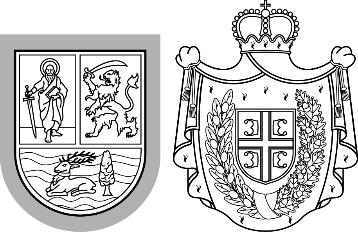 Република СрбијаАутономна покрајина ВојводинаПокрајински секретаријат запољопривреду, водопривреду и шумарствоБулевар Михајла Пупина 16, 21000 Нови СадТ: +381 21 487 44 11; 456 721 F: +381 21 456 040  psp@vojvodina.gov.rsРепублика СрбијаАутономна покрајина ВојводинаПокрајински секретаријат запољопривреду, водопривреду и шумарствоБулевар Михајла Пупина 16, 21000 Нови СадТ: +381 21 487 44 11; 456 721 F: +381 21 456 040  psp@vojvodina.gov.rsБРОЈ:  001536366 2024 09419 003 000 000 001                                   ДАТУМ:25.04.2024. годинеСектор млеко:Сектор млеко:Сектор млеко:Сектор млеко:Редни бројШифра инвестицијеНазив инвестицијеMaксимални износ бесповратних средставадо 90%1101.1.11.1 Набавка квалитетних приплодних грла млечних и комбинованих раса говеда (јуница узраста од 10 до 31 месец у моменту издавања рачуна о набавци)до 220.000,00/грлу21.2. Овце и козе (двиске и двисци) старости од 6 до 18 месецидо 35.000,00/ грлуСектор месо: Сектор месо: Сектор месо: Сектор месо: Редни бројШифра инвестицијеНазив инвестицијеMaксимални износ бесповратних средставадо 90%1101.2.12.1. говеда (јунице) товних раса старости од 10 до 31 месецадо 200.000,00 дин/грлу;2101.2.12.2. Овце и козе (двиске и двисци) старости од 6 до 18 месецидо 35.000,00/ грлу3101.2.12.3. свиње (назимице) старости од 7 до 12 месецидо 45.000,00 дин/грлу